АДМИНИСТРАЦИЯ МУНИЦИПАЛЬНОГО  ОБРАЗОВАНИЯНАЗИЕВСКОЕ ГОРОДСКОЕ ПОСЕЛЕНИЕКИРОВСКОГО МУНИЦИПАЛЬНОГО РАЙОНА ЛЕНИНГРАДСКОЙ ОБЛАСТИП О С Т А Н О В Л Е Н И Еот 15 декабря 2023 года  № 305  О внесении изменений в постановление администрации муниципального образования Назиевское городское поселение Кировского муниципального района Ленинградской области от 21 апреля 2022 года № 83 «Об утверждении административного регламента по предоставлению администрацией муниципального образования Назиевское городское поселение Кировского муниципального района Ленинградской области муниципальной услуги «Оформление согласия на передачу в поднаем                                                                                                                                                                                                                             жилого помещения, предоставленного по договору социального найма»В целях приведения нормативного правового акта в соответствие действующему законодательству Российской Федерации, на основании методических рекомендаций по разработке административного регламента по предоставлению муниципальной услуги «Оформление согласия на передачу в поднаем жилого помещения, предоставленного по договору социального найма»:1.  Внести в административный регламент по предоставлению администрацией муниципального образования Назиевское городское поселение Кировского муниципального района Ленинградской области муниципальной услуги «Оформление согласия на передачу в поднаем жилого помещения, предоставленного по договору социального найма», утвержденный постановлением администрацией муниципального образования Назиевское городское поселение Кировского муниципального района Ленинградской области от 21.04.2022 № 83 (далее – Административный регламент) следующие изменения:1.1. Пункт 2.4. Административного регламента изложить в следующей редакции:«2.4. Срок предоставления муниципальной услуги составляет 12 рабочих дней».2.   Опубликовать настоящее постановление в газете «Назиевский   Вестник»   и на  официальном информационном сайте администрации МО Назиевское городское поселение  в сети «Интернет» (http://nazia.lenobl.ru/).3. Настоящее Постановление вступает в силу со дня его официального опубликования.Заместитель главы администрации                                             А.В. ПетруничевРазослано: дело; регистр; прокуратура; сайт;  «Назиевский вестник»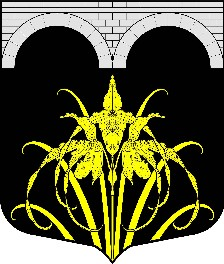 